OBS: - NÃO MODIFICAR O TAMANHO E AS CORES DA GRADE DE HORÁRIOS.          - EM CASO DE MESTRANDO OU DOUTORANDOS, MODIFICAR DE GRADUAÇÃO PARA MESTRADO OU DOUTORADO.          - SE OUVER ALGUM HORÁRIO A MAIS ESPECIFICO DE ALGUMA OUTRA ATIVIDADE NÃO ESQUECER DE FAZER LEGENDA DA MESMA.	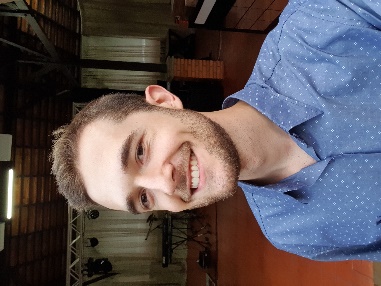 CENTRO DE CIÊNCIAS TECNOLÓGICAS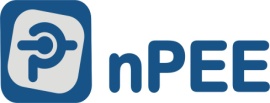 DEPARTAMENTO DE ENGENHARIA ELÉTRICACENTRO DE CIÊNCIAS TECNOLÓGICASDEPARTAMENTO DE ENGENHARIA ELÉTRICACENTRO DE CIÊNCIAS TECNOLÓGICASDEPARTAMENTO DE ENGENHARIA ELÉTRICACENTRO DE CIÊNCIAS TECNOLÓGICASDEPARTAMENTO DE ENGENHARIA ELÉTRICACENTRO DE CIÊNCIAS TECNOLÓGICASDEPARTAMENTO DE ENGENHARIA ELÉTRICACENTRO DE CIÊNCIAS TECNOLÓGICASDEPARTAMENTO DE ENGENHARIA ELÉTRICACENTRO DE CIÊNCIAS TECNOLÓGICASDEPARTAMENTO DE ENGENHARIA ELÉTRICACENTRO DE CIÊNCIAS TECNOLÓGICASDEPARTAMENTO DE ENGENHARIA ELÉTRICACENTRO DE CIÊNCIAS TECNOLÓGICASDEPARTAMENTO DE ENGENHARIA ELÉTRICANOME:Daniel Steil AlvesDaniel Steil AlvesDaniel Steil AlvesDaniel Steil AlvesORIENTADOR:ORIENTADOR:Yales Rômulo de NovaesYales Rômulo de NovaesCURSO:Mestrado em Engenharia ElétricaMestrado em Engenharia ElétricaMestrado em Engenharia ElétricaMestrado em Engenharia ElétricaMestrado em Engenharia ElétricaMestrado em Engenharia ElétricaMestrado em Engenharia ElétricaMestrado em Engenharia ElétricaPROJETO:Aplicação do controle chaveado no conversor Bridgeless Totem PoleAplicação do controle chaveado no conversor Bridgeless Totem PoleAplicação do controle chaveado no conversor Bridgeless Totem PoleAplicação do controle chaveado no conversor Bridgeless Totem PoleAplicação do controle chaveado no conversor Bridgeless Totem PoleAplicação do controle chaveado no conversor Bridgeless Totem PoleAplicação do controle chaveado no conversor Bridgeless Totem PoleAplicação do controle chaveado no conversor Bridgeless Totem PoleHORÁRIOSEGUNDASEGUNDATERÇAQUARTAQUINTAQUINTASEXTASEXTASÁBADO07:30 – 08:2008:20 – 09:1009:20 – 10:1010:10 – 11:0011:00 – 11:5011:50 – 12:4013:30 - 14:2014:20 - 15:1015:20 - 16:1016:10 - 17:0017:00 – 17:5018:10 - 19:0019:00 – 19:50nPEEnPEEnPEEnPEEnPEEnPEEnPEEnPEE19:50 – 20:40nPEEnPEEnPEEnPEEnPEEnPEEnPEEnPEE20:40 – 21:30nPEEnPEEnPEEnPEEnPEEnPEEnPEEnPEE21:30 – 22:20nPEEnPEEnPEEnPEEnPEEnPEEnPEEnPEEGraduaçãoDisciplinas referente a graduaçãonPEEHorário reservado para Pesquisa/ Trabalho